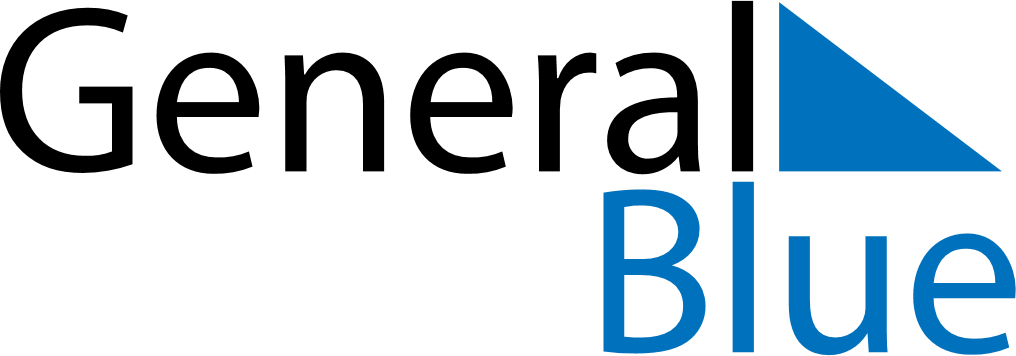 2025 2025 2025 2025 2025 2025 2025 MAYMondayTuesdayWednesdayThursdayFridaySaturdaySundayMAY1234MAY567891011MAY12131415161718MAY19202122232425MAY262728293031MY NOTES